Did the court ask or receive information from any participant that the child may have American Indian/Native American heritage?Yes.  If so, please describe: 	No.Did the court ask each participant in the child custody proceeding to state on the record whether the participant knew or had reason to know that any child involved in the proceeding was an American Indian child?Yes.No.  The court did not ask the following participants: 	The designated of record contains the following inquiries and reports of potential tribal affiliation:*Use initials to identify children and their relatives. C.A.R. 32(f)(2).If applicable, did the court make a proper inquiry after a motion to terminate parental rights was filed?Yes.No.  The court did not ask the following participants: 	Did the petitioning party send notices to the child(ren)’s parents, the child(ren)’s American Indian/Native American custodian(s), the Bureau of Indian Affairs (BIA), or the child(ren)’s tribe(s) or potential tribe(s)?Yes.No.  Notice was not required because 	No.  The following entities were omitted: 	Copies of ICWA notices and other communications intended to provide such notice appear in the designated record at the following locations:Postal return receipts for ICWA notices appear in the designated record at the following locations: 	Responses from the parent(s) or American Indian/Native American custodian(s) of the child(ren), the BIA, and child(ren)’s tribe(s) or potential tribe(s) appear in the designated record at the following locations:Copies of additional ICWA notices sent to non-responding tribe(s) or the BIA appear in the designated record at the following locations:Did the court find that any child involved in the proceeding is an American Indian/Native American child?Yes.  The court found that 	 is an/are Indian child(ren).No.Dates and precise locations in the designated record of any ruling as to whether each child is or is not an Indian child:JDF 1949ICWA Checklist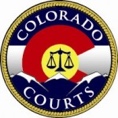 ICWA ChecklistParticipant RoleName or Initials*Dates of Inquiry/ReportRecord CitationsHeritage or Tribe IndicatedParents*Special Respondent*DepartmentGALIntervenor*